Publicado en Madrid el 06/05/2022 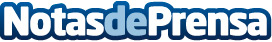 Los colegios del grupo Educación y Sistemas organizan su propia olimpiada para ayudar a Ucrania Más de 300 alumnos de sus 8 colegios, en Madrid, Valencia y Las Palmas, han participado en esta competición escolar solidariaDatos de contacto:SchoolMarket910099429Nota de prensa publicada en: https://www.notasdeprensa.es/los-colegios-del-grupo-educacion-y-sistemas Categorias: Nacional Educación Solidaridad y cooperación Otros deportes http://www.notasdeprensa.es